Affidavits (Mandatory)Affidavits ( if applicable)Verified by:                                                                                   Checked by:Full Name:-						           Full Name:-Signature:						           Signature:Date:                           					           Date: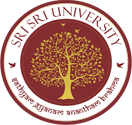 SRI SRI UNIVERSITY BSC(PHYSICS , MATHEMATICS AND COMPUTER SCIENCE)SRI SRI UNIVERSITY BSC(PHYSICS , MATHEMATICS AND COMPUTER SCIENCE)SRI SRI UNIVERSITY BSC(PHYSICS , MATHEMATICS AND COMPUTER SCIENCE)SRI SRI UNIVERSITY BSC(PHYSICS , MATHEMATICS AND COMPUTER SCIENCE)SRI SRI UNIVERSITY BSC(PHYSICS , MATHEMATICS AND COMPUTER SCIENCE)SRI SRI UNIVERSITY BSC(PHYSICS , MATHEMATICS AND COMPUTER SCIENCE)SRI SRI UNIVERSITY BSC(PHYSICS , MATHEMATICS AND COMPUTER SCIENCE)SRI SRI UNIVERSITY BSC(PHYSICS , MATHEMATICS AND COMPUTER SCIENCE)Student Name:Student Name:Student Name:Program:Program:Program:Date:Sl. NoList of DocumentsList of DocumentsList of DocumentsDescription of DocumentsDescription of DocumentsDescription of DocumentsYes / NoRemark1Provisional Offer LetterProvisional Offer LetterProvisional Offer LetterSelf attested PhotocopySelf attested PhotocopySelf attested Photocopy2Admission FormAdmission FormAdmission FormAdmission FormAdmission FormAdmission Form3Class – XClass – XClass – XMark sheet (Photocopy) Self attestedMark sheet (Photocopy) Self attestedMark sheet (Photocopy) Self attested4Class – XClass – XClass – XCertificate (Photocopy) Self attested Certificate (Photocopy) Self attested Certificate (Photocopy) Self attested 5Class – XII (or equivalent with Science- Physics, Chemistry & Mathematics or Computer Science)Class – XII (or equivalent with Science- Physics, Chemistry & Mathematics or Computer Science)Class – XII (or equivalent with Science- Physics, Chemistry & Mathematics or Computer Science)Mark sheet (Photocopy) Self attestedMark sheet (Photocopy) Self attestedMark sheet (Photocopy) Self attested6Class – XIIClass – XIIClass – XIICertificate (Photocopy) Self attested Certificate (Photocopy) Self attested Certificate (Photocopy) Self attested 7College Leaving CertificateCollege Leaving CertificateCollege Leaving CertificateCertificate (Original)Certificate (Original)Certificate (Original)8Conduct CertificateConduct CertificateConduct CertificateCertificate (Original)Certificate (Original)Certificate (Original)9Class – XII Board Migration CertificateClass – XII Board Migration CertificateClass – XII Board Migration CertificateCertificate (Original)Certificate (Original)Certificate (Original)10Medical Fitness CertificateMedical Fitness CertificateMedical Fitness CertificateCertificate (Original)Certificate (Original)Certificate (Original)11Latest Permanent Address ProofLatest Permanent Address ProofLatest Permanent Address ProofVoter ID/ DL/Adhar Card/ PassportVoter ID/ DL/Adhar Card/ PassportVoter ID/ DL/Adhar Card/ Passport121st Semester Fee1st Semester Fee1st Semester FeePayment Receipt (Photocopy)Payment Receipt (Photocopy)Payment Receipt (Photocopy)13Hostel Fee ( if applicable)Hostel Fee ( if applicable)Hostel Fee ( if applicable)Payment Receipt (Photocopy)Payment Receipt (Photocopy)Payment Receipt (Photocopy)14Passport size PhotographPassport size PhotographPassport size Photograph4 nos4 nos4 nosSl. NoList of AffidavitsDescription of DocumentsYes / No1Anti-Ragging Affidavit - StudentTo be filled online (www.antiragging.in)  at UGC site and submit the hardcopy2Anti-Ragging Affidavit - ParentTo be filled online (www.antiragging.in)  at UGC site and submit the hardcopy3Undertaking by the Student and ParentUndertaking by the Student and Parent4Undertaking by the Student  and  Parent on the Student Code of ConductUndertaking by the Student  and  Parent on the Student Code of ConductSl. NoList of AffidavitsDescription of DocumentsYes / No1Study Break Affidavit Rs. 10 stamp paper (Original)2College Leaving Certificate/ Transfer Certificate Deficiency AffidavitRs. 10 stamp paper (Original)3No Criminal Case Affidavit(In the case of study break)Rs. 10 stamp paper (Original)